 Срок подачи заявлений на участие в ЕГЭ-2023Отрадненское управление МОН СО напоминает, что заявление на участие в ЕГЭ 2023 года можно подать до 1 февраля включительно.ЕГЭ в 2023 году пройдет в три этапа: досрочный (с 20 марта по 19 апреля), основной (с 26 мая по 1 июля) и дополнительный (с 6 по 19 сентября). Ознакомиться с расписанием экзаменов можно на официальном сайте Рособрнадзора.В соответствии с Порядком проведения государственной итоговой аттестации по образовательным программам среднего общего образования выпускники прошлых лет сдают ЕГЭ в досрочный период и (или) в резервные сроки основного периода ЕГЭ, выпускники текущего года – в основные сроки основного периода или в досрочный период по желанию. Выпускники, у которых совпали сроки проведения экзаменов по отдельным учебным предметам, также могут сдать их в резервные дни.Для обучающихся, экстернов, обучающихся по образовательным программам среднего профессионального образования, а также обучающихся, получающих среднее общее образование в иностранных образовательных организациях, экзамены по их желанию могут проводиться в досрочный период.В заявлении на участие в ЕГЭ необходимо перечислить предметы, которые участник планирует сдавать. Два экзамена, русский язык и математика, являются обязательными для выпускников текущего года. Успешная сдача этих предметов необходима для получения аттестата о среднем общем образовании. Выпускники текущего года могут выбрать для сдачи только один уровень ЕГЭ по математике: базовый или профильный. Выпускники прошлых лет, имеющие соответствующий документ об образовании, могут зарегистрироваться на участие в ЕГЭ по математике только профильного уровня.Остальные предметы сдаются участниками по их выбору и необходимы тем, кто желает продолжить обучение в вузе. Выбирать предметы для сдачи необходимо с учетом того, по какой специальности или направлению подготовки участник ЕГЭ намерен продолжить обучение и какие предметы вуз будет засчитывать в качестве вступительных испытаний. Перед подачей заявления следует ознакомиться с этой информацией на сайтах выбранных вузов.Выпускники текущего года подают заявление на сдачу ЕГЭ по месту обучения. Выпускники прошлых лет подают заявление в места регистрации на сдачу ЕГЭ, определяемые органами исполнительной власти субъектов Российской Федерации, осуществляющими государственное управление в сфере образования.Заявления подаются обучающимися и выпускниками прошлых лет лично на основании документа, удостоверяющего их личность, или их родителями (законными представителями) на основании документа, удостоверяющего их личность, или уполномоченными лицами на основании удостоверяющего личность документа и доверенности.Обучающиеся и выпускники прошлых лет с ограниченными возможностями здоровья при подаче заявления должны предъявить копию рекомендаций психолого-медико-педагогической комиссии, а участники экзаменов дети-инвалиды и инвалиды – оригинал или заверенную в установленном порядке копию справки, подтверждающей факт установления инвалидности, выданной федеральным государственным учреждением медико-социальной экспертизы, для организации экзаменов в условиях, учитывающих состояние их здоровья, особенности психофизического развития.Выпускники прошлых лет при подаче заявления должны предъявить оригиналы документов об образовании или их заверенные копии. Оригинал или копия иностранного документа об образовании предъявляется с заверенным в установленном порядке переводом с иностранного языка.Лица, обучающиеся по образовательным программам среднего профессионального образования, и обучающиеся, получающие среднее общее образование в иностранных образовательных организациях, при подаче заявления предъявляют справку из своей образовательной организации, подтверждающую освоение образовательных программ среднего общего образования или завершение освоения образовательных программ среднего общего образования в текущем учебном году.Оригинал справки предъявляется обучающимся, получающим среднее общее образование в иностранной образовательной организации, с заверенным в установленном порядке переводом с иностранного языка.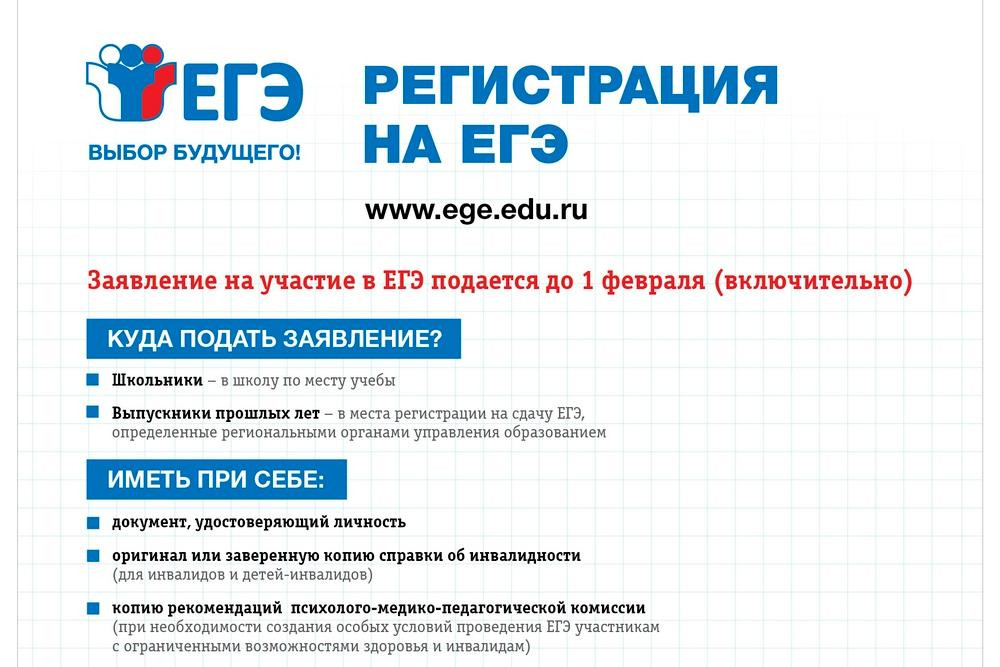 